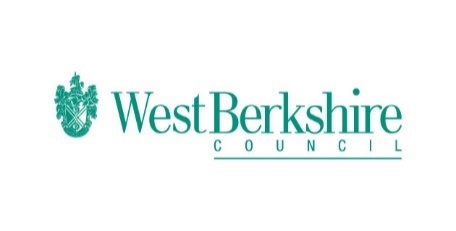 Bitesize Programme – Week Six – Thursday 04.06.20Thursday 04.06.20BitesizeYear 1EnglishUsing exclamation marks when writinghttps://www.bbc.co.uk/bitesize/articles/z7ms3dmMathsSolve problems involving mass and capacityhttps://www.bbc.co.uk/bitesize/articles/zhgsy9qFrenchCounting, greetingshttps://www.bbc.co.uk/bitesize/articles/z7c7639Year 2EnglishUsing noun phrases and exclamation marks in writinghttps://www.bbc.co.uk/bitesize/articles/zmng9mnMathsOdd and even numbershttps://www.bbc.co.uk/bitesize/articles/zr23c7hFrenchCounting, greetingshttps://www.bbc.co.uk/bitesize/articles/zhg7639Year 3EnglishRevising apostrophes for possessionhttps://www.bbc.co.uk/bitesize/articles/zhcsvk7MathsNon-unit fraction of an amount or set of objectshttps://www.bbc.co.uk/bitesize/articles/zrytnrdFrenchAll about me and food and drinkhttps://www.bbc.co.uk/bitesize/articles/z64xprdYear 4EnglishRevising apostrophes for possessionhttps://www.bbc.co.uk/bitesize/articles/znyf382MathsProblem solving with fractionshttps://www.bbc.co.uk/bitesize/articles/z7pckmnFrenchClothes and foodhttps://www.bbc.co.uk/bitesize/articles/zn7vrqtYear 5EnglishUsing fronted adverbialshttps://www.bbc.co.uk/bitesize/articles/zjbny9qMathsFractions of amounts in contextshttps://www.bbc.co.uk/bitesize/articles/zdrbcqtFrenchAt school, hobbies and culturehttps://www.bbc.co.uk/bitesize/articles/zmt74xsYear 6EnglishUsing parenthesishttps://www.bbc.co.uk/bitesize/articles/zm7w7nbMathsFind percentages of amountshttps://www.bbc.co.uk/bitesize/articles/zvxnv82FrenchAt school, hobbies and culturehttps://www.bbc.co.uk/bitesize/articles/z93n7yc